Name________________________________________________ Date______________________ Period______Manifest Destiny (9-1)Do an I See/It Means on the image below: John Louis O’Sullivan claimed, it was the “Manifest Destiny of Americans to overspread the continent allotted by Providence”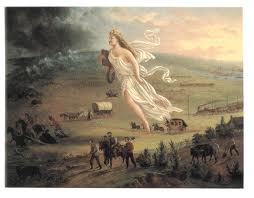 I SEEIT MEANSAnalysis: Do you think the US was right to take over the rest of the land? Why or why not? Analysis: Do you think the US was right to take over the rest of the land? Why or why not? 